Прошу опубликовать на официальных сайтах в сети «Интернет»:Прокурор разъясняет закон: В связи с угрозой распространения COVID-19 образовательным организациям даны рекомендации по осуществлению ими своей деятельностиТак, при существенном ухудшении эпидемиологической обстановки образовательным организациям надлежит принять меры по:реализации образовательных программ с применением электронного обучения и дистанционных образовательных технологий;обеспечению проведения промежуточной и государственной итоговой аттестаций с применением дистанционных образовательных технологий.В письме также подчеркивается, что недопустимо ограничение прав обучающихся на предоставление места в общежитии по причине отсутствия профилактической вакцинации от коронавирусной инфекции.Кроме этого, даны разъяснения по вопросам вакцинации иностранных обучающихся и предупреждения распространения коронавирусной инфекции среди работников образовательных организаций.Указанные правовые позиции предусмотрены в Письме Минпросвещения России от 30.08.2021 N 08-1591
"О направлении рекомендаций".Отсутствие прививки от коронавирусной инфекции у обучающихся не должно приводить к ограничению их прав на обучение и проживаниеРазъяснено, что с учетом эпидемиологической ситуации в целях создания безопасных условий обучения вузы осуществляют информирование обучающихся и сотрудников о целесообразности вакцинирования от коронавирусной инфекции до начала учебного года. Однако отсутствие такой прививки не должно приводить к ограничениям прав обучающихся в научной, учебной, образовательной, спортивной и творческой деятельности, а также при заселении и проживании в общежитии.В письме также отмечено, что вакцинация против новой коронавирусной инфекции является добровольной.С 1 января 2022 года МРОТ составит 13 890 рублей в месяцСоответствующее изменение внесено в статью 1 Федерального закона от "О минимальном размере оплаты труда".В 2021 году МРОТ определен в размере 12 792 рубля в месяц. Таким образом, увеличение МРОТ составит 8,6%.Помощник прокурора района С.А. Ерохонова                                                     12.202140-04-2021Всем главам сельских поселений 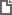 Указанные правовые позиции изложены в Письме Минобрнауки России от 26.08.2021 N 7/1585-О
"По вопросу ограничений прав обучающихся в научных, учебных образовательных и других организациях при отсутствии прививки от COVID-19".